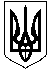 УКРАЇНАОЛЕКСАНДРІЙСЬКА РАЙОННА ДЕРЖАВНА АДМІНІСТРАЦІЯКІРОВОГРАДСЬКОЇ ОБЛАСТІВІДДІЛ ОСВІТИНАКАЗвід 05.10. 2016року							№ 339м. Олександрія Про відвідування дітьми дошкільних навчальних закладів         На виконання статті 32 Закону України ”Про місцеве самоврядування в Україні”, статей 21 Закону України ”Про дошкільну освіту” та з метою  підвищення стану відвідування  дітьми дошкільних навчальних закладів районуНАКАЗУЮ:Керівникам дошкільних навчальних закладів, навчально-виховних комплексів :Вжити заходів  по покращенню відвідування  дітьми дошкільних навчальних закладів.Щомісячно здійснювати контроль та проводити детальний аналіз стану за відвідуванням дітьми у кожній групі.Вести роз’яснювальну роботу серед батьків щодо безпричинного невідвідування дітьми закладу.Заслуховувати один раз у квартал на засіданні батьківського  комітету  та на батьківських зборах питання про стан відвідування дітьми дошкільного навчального закладу.Щомісячно до 10 числа місяця, наступного за звітнім періодом забезпечити подання до відділу освіти райдержадміністрації інформацію про відвідування дітьми дошкільного навчального закладу (додаток).Методисту відділу освіти Логвіновій Л.Я.,  щомісячно до 15 числа узагальнювати інформацію про відвідування дітьми дошкільних навчальних закладів району. Контроль за виконанням даного наказу покласти на головного спеціаліста відділу освіти Михайленко С.Л.Начальник відділу освіти                                                                          О.ПолтавецьДодаток до наказу відділу освітирайдержадміністраціївід 05.10.2016 р. № 339Інформація про відвідування дітей ______________________ДНЗ,НВКза ____________ (місяць) 20___ р.К-сть групВсього дітей по ДНЗ,(чол. за списком)Число днів роботи закладу на місяцьЧисло днів, проведених дітьми в закладі (усього дітоднів)Число днів, пропущених дітьми (усього дітоднів)Примітка (вказати причину пропусків дітей)К-сть групВсього дітей по ДНЗ,(чол. за списком)Число днів роботи закладу на місяцьЧисло днів, проведених дітьми в закладі (усього дітоднів)Число днів, пропущених дітьми (усього дітоднів)Примітка (вказати причину пропусків дітей)